En la Universidad de Jaén, el día 24 de noviembre de 2021, a las 10.00 horas, tiene lugar la reunión de la Comisión de Biblioteca, con la asistencia de los siguientes miembros:D. Felipe Serrano EstrellaD. Francisco Javier Gallego ÁlvarezD. Fernando Lerma CoboDña. Manuela Merino GarcíaD. Pedro Luis Pancorbo HidalgoD. Francisco Partal UreñaD. Sebastián Jarillo CalvarroDisculpan su asistencia:D. Javier Díaz LópezOrden del díaPropuestas de adquisición de recursos informativos y cierre de presupuesto 2021Presupuesto 2022Cuadro de Mando Integral de la BUJA 2021. Encuesta de opinión y satisfacción del PAS Medidas COVID y BibliotecaProyecto Centro de Recursos para el Aprendizaje y la Investigación (CRAI)Ruegos y preguntasDesarrollo de la Comisión:D. Felipe Serrano presenta las propuestas de adquisición de recursos informativos y cierre de presupuesto 2021, dando la palabra a D. Sebastián Jarillo, que detalla y explica el informe. Tras discusión, la Comisión de Biblioteca aprueba todas las propuestas del PDI y de la propia Biblioteca.Propuestas del PDI:Nuevos títulosTraspaso a presupuesto de BibliotecaPropuestas de Biblioteca, siempre que haya capacidad de gasto:Transformar la actual suscripción de las bases de datos de la OCDE suscritas con cargo al centro de gasto 06.10.02.25Por la suscripción a la Biblioteca digital completa de la OCDE por valor de 1000,00€Propuesta para cancelar los siguientes títulos de revista por su bajo usoD. Felipe Serrano presenta el Presupuesto 2022 incidiendo en los recortes que se han tenido que asumir debido a los recortes que a su vez ha hecho la Junta de Andalucía a las Universidades, tras lo que da la palabra a D. Sebastián Jarillo que detalla cada una de las partidas e insiste, por un lado en que se ha hecho todo lo posible por ahorrar en formatos intentando mantener los contenidos, y por otro, en el compromiso de la Gerencia en aumentar el presupuesto con partidas extraordinarias si al final de ejercicio no se ha podido asumir el gasto en bibliografía recomendada. El Presupuesto 2022 queda fijado de la siguiente manera:Adquisiciones bibliográficas: 202.000,00 €Hemeroteca: 475.400,00 €D. Sebastián Jarillo también detalla la propuesta de presupuesto 2022 del Consorcio de Bibliotecas Universitarias de Andalucía, explicando el porcentaje que debe aportar la Universidad de Jaén.D. Felipe Serrano presenta el Cuadro de Mando Integral de la BUJA 2021, indicando los aspectos más significativos, tras lo que da la palabra a D. Sebastián Jarillo, que detalla los resultados de la Encuesta de opinión y satisfacción del PAS e insiste en las acciones de mejora que se han formalizado en base a dichos resultados.D. Felipe Serrano indica cuales son las medidas COVID que todavía afectan a Biblioteca: uso obligatorio de mascarilla y cierre de las salas de estudio en horarios extraordinarios. D. Sebastián Jarillo, detalla la información explicando cuales son las condiciones que el Servicio de Prevención de la UJA establece para que estas medias se puedan flexibilizar más, sobre todo en lo relativo a apertura de salas de estudio en horarios extraordinarios con motivo de la convocatoria de exámenes.D. Felipe Serrano explica el nivel de avance del Proyecto Centro de Recursos para el Aprendizaje y la Investigación (CRAI) y presenta los planos propuestos por el estudio de arquitectos al que se le ha encomendado dicho proyecto, tras lo que da la palabra a D. Sebastián Jarillo que detalla las distintas zonas que se crearán, insistiendo en nuevos equipamientos y mobiliario. En tiempo de ruegos y preguntas:Dña. Manuela Merino solicita información sobre el Portal de la Investigación de la UJA. D. Sebastián Jarillo responde detallando el estado del proyecto, el cual está previsto que se presente en enero-febrero de 2022.Dña. Manuela Merino solicita información sobre cuál ha sido el incremento de la participación económica de la UJA en el CBUA debido a la firma de acuerdos transformativos. D. Sebastián Jarillo responde que el aumento total CBUA ha sido aproximadamente de 1.000.000€, de los cuales a la UJA corresponden unos 65.000€. D. Sebastián Jarillo recuerda que los acuerdos transformativos han sido firmados por la CRUE.Dña. Manuela Merino solicita que quede constancia del descontento de su Departamento por la supresión del capítulo de Biblioteca en los centros de gasto de los Departamentos y su inclusión en el capítulo 2. Sin más temas que tratar se da por concluida la reunión a las 12:00 horas.Universidad de Jaén. 24 de noviembre de 2021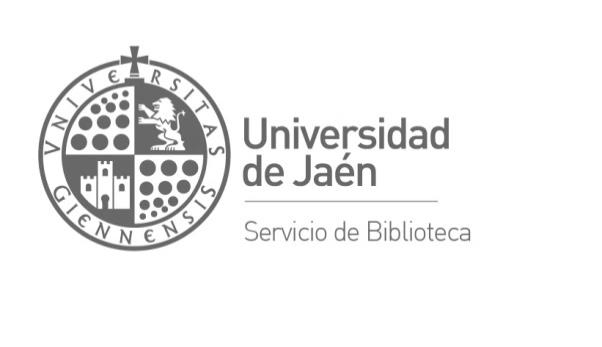 ACTA DE LA REUNIÓN DE LA COMISIÓN DE BIBLIOTECAUniversidad de Jaén, 24 de noviembre de 2021AUTORTITULOEDITORIALAÑOÓscar Loureda y Angela SchrottManual de lingüística del hablarMouton de Gruyter2021García García, José ManuelLegislación hipotecaria y del crédito inmobiliario. Tomos I-II (Dúo)Aranzadi2019EZQUERRA HUERVA, A  y otrosCOMENTARIOS A LA LEY REGULADORA DE LA JURISDICCIÓN CONTENCIOSO-ADMINISTRATIVO 2TIRANT LO BLANCH2021GUICHOT, E./BARRERO, CEL DERECHO DE ACCESO A LA INFORMACION PUBLICA TIRANT LO BLANCH2021Isabelle BROUARD-ARENDSLittérature et engagement pendant la Révolution françaisePresses universitaires de Rennes2007Isabelle BROUARD-ARENDSLectrices d'Ancien RégimePresses Universitaires de Rennes2003Geneviève FRAISSEFéminisme et philosophieGallimard2019Huguette KRIEFDictionnaire des femmes des Lumières (2 vol.)Honoré Champion2015Huguette KRIEFEntre terreur et vertuHonoré Champion2010Huguette KRIEFFemmes des Lumières. Recherches en arborescencesClassiques Garnier2018Huguette KRIEFVivre libre et écrire: Anthologie des Romancières de la période RévolutionnairePresses Université Paris-Sorbonne2005Michelle PERROTLa place des femmesTextuel2020Michelle PERROTFemmes et républiqueLa Documentation Française2021Christine PLANTÉFemmes poètes du XIXe sièclePresses Universitaires de Lyon2010Christine PLANTÉMasculin-féminin dans la poésie et les poétiques du XIXe sièclePresses Universitaires de Lyon2019Martine REIDFemmes et littérature: une histoire culturelle (vol.1)Gallimard2020Martine REIDFemmes et littérature: une histoire culturelle (vol. 2)Gallimard2020Constance de SALMVingt-quatre heures d'une femme sensibleFlammarion coll. Étonnants classiques2012OSSWALD, RainerDas islamische SklavenrechtErgon Verlag2017Base de DatosFormatoprecio 2022 (con IVA)FisterraOnline2962,08Jove UnlimitedOnline29645,00€Dynamic Health – CINAHlOnline12259,72€Título de revistaFormatoprecio 2021 (con IVA)Revista de Derecho Migratorio y ExtranjeríaPrint + Online230,00€OECD : international direct investment statistics228,00€OECD Statistics on international trade in services228,00€TítuloPrecio20212020201920182017Marine geodesy901,00 €21842Regional and Federal Studies752,00 €22440